LADIES OF CHARITY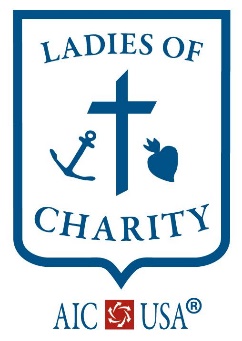 OF THE UNITED STATES OF AMERICA ®Providing Vincentian Leadership to Women Acting Together Against All Forms of PovertyLCUSA NATIONAL SERVICE CENTER                   Phone: 816-260-3853                            2816 23rd Street		                    Email: office@ladiesofcharity.us                       Kansas City, MO   64127                                     Website: aic.ladiesofcharity.usREQUEST TO DISSOLVE CHARTERED ASSOCIATIONAFFILIATED WITH LADIES OF CHARITY OF THE UNITED STATES OF AMERICA® (LCUSA)                                 AND   INTERNATIONAL ASSOCIATION OF CHARITIES (AIC)Date of Request       ___________________________________________________________________________________Request Submitted by ________________________________________________________________________________Title (if applicable) ___________________________________________________________________________________Phone or Email ___________________________________________________________________________________Charter Address: ____________________________________________________________________________________Charter type (if applicable)   (Diocesan or Parochial)______________________Charter  Diocese  ___________________________________________________________CATEGORY of association:                                                                                                                                                       Refer to LCUSA Bylaws  Article IV, Section 4:03. Please choose one.____ Diocesan/Archdiocesan   _____Parochial     _____City/Countywide   ______ InterparochialOFFICIALSPresident________________________________________________________________________ Address__________________________________________________________________________City _________________________________________State________     Zip Code _______________Phone:    Cell ___________________________	Home ____________________________Email: ______________________________________________________________Vincentian Spiritual Moderator __________________________________________________Address _______________________________________________________________________City _______________________________________State________     Zip Code__________________Phone :	Cell________________________	Home _____________________________Email: ___________________________________________________________________________________DESCRIBE REASON FOR CHARTER DISSOLUTION REQUEST____________________________________________________________________________________________________________________________________________________________________________________________________________________________________________________________________________________________________________________________________________________________________________________________________________________________________________________________________________________________________________________________________________________________________________________________________________________________________________________________________________________________________________________________________________________________________________________________________________________________________________________________________________________________________________________________________________________________________________________________________________________________________________________________________________________________________________________________________________________________________________________________________________________________________________________________________________________________________________________________________________________________________________________________________________________________________________________________________________________******PLEASE RETURN CHARTER to National Service Center as well.NAMES/SIGNATURES REQUIRED TO COMPLETE CHARTER DISSOLUTION REQUEST                                                                                               Contact LCUSA National Service Center for current contact information. Completed form sent to LCUSA National Service Center.LCUSA Regional Vice-President____________________________________________________________________________________                                                                                                SIGNATURE AND DATEBishop/Archbishop (if applicable) _______________________________________________________________________PRINT NAME____________________________________________________________________________________SIGNATURE AND DATELCUSA President ____________________________________________________________________________________PRINT NAME____________________________________________________________________________________________________SIGNATURE AND DATE